projektas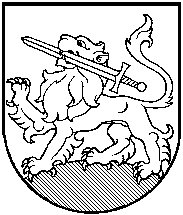 RIETAVO SAVIVALDYBĖS TARYBASPRENDIMAS2014 m. liepos d.  Nr. T1-DĖL PRITARIMO KLAIPĖDOS RAJONO SAVIVALDYBĖS VISUOMENĖS SVEIKATOS BIURO TEIKIAMAI PARAIŠKAI „SVEIKATOS PRIEŽIŪROS PASLAUGŲ TEIKIMO MOKYKLOSE IR IKIMOKYKLINIO UGDYMO ĮSTAIGOSE GERINIMAS“ RietavasVadovaudamasi Lietuvos Respublikos vietos savivaldos įstatymo 16 straipsnio 2 ir 7 dalimis, Lietuvos Respublikos sveikatos apsaugos ministro 2014 m. birželio 18 d. įsakymu Nr. V-716 „Dėl 2009-2014 m. Norvegijos finansinio mechanizmo programos Nr. LT11 „Visuomenės sveikatai skirtos iniciatyvos“ priemonės „Sveikatos priežiūros paslaugų teikimo mokyklose ir ikimokyklinio ugdymo įstaigose gerinimas“ gairių pareiškėjams patvirtinimo“, Rietavo savivaldybės taryba  n u s p r e n d ž i a:1. Pritarti Klaipėdos rajono savivaldybės visuomenės sveikatos biuro teikiamai paraiškai „Sveikatos priežiūros paslaugų teikimo mokyklose ir ikimokyklinio ugdymo įstaigose gerinimas“ ir bendradarbiauti įgyvendinant projektą. 2. Įpareigoti Administracijos direktorių Vytautą Dičiūną pasirašyti jungtinės veiklos (partnerystės) sutartį su Klaipėdos rajono savivaldybės visuomenės sveikatos biuru.3. Nekeisti į projektą įtrauktų sveikatos kabinetų paskirties projekto įgyvendinimo metu ir 5 metus po projekto įgyvendinimo.  Šis sprendimas gali būti skundžiamas Lietuvos Respublikos administracinių bylų teisenos įstatymo nustatyta tvarka.Savivaldybės meras			          				AIŠKINAMASIS RAŠTAS PRIE SPRENDIMO,,DĖL  PRITARIMO KLAIPĖDOS RAJONO SAVIVALDYBĖS VISUOMENĖS SVEIKATOS BIURO TEIKIAMAI PARAIŠKAI „SVEIKATOS PRIEŽIŪROS PASLAUGŲ TEIKIMO MOKYKLOSE IR KIMOKYKLINIO UGDYMO ĮSTAIGOSE GERINIMAS“ PROJEKTO2014-07-03Rietavas1. Sprendimo projekto esmė. Projektu siūloma pritarti Klaipėdos rajono savivaldybės visuomenės sveikatos biuro teikiamai paraiškai „Sveikatos priežiūros paslaugų teikimo mokyklose ir ikimokyklinio ugdymo įstaigose gerinimas“ ir bendradarbiauti įgyvendinant projektą. Projekto įgyvendinimo metu planuojama atlikti sveikatos kabinetų remonto darbus ir nupirkti veiklai reikalingą įrangą.2. Kuo vadovaujantis parengtas sprendimo projektas. Sprendimo projektas parengtas vadovaujantis Lietuvos Respublikos vietos savivaldos įstatymo 16 straipsnio 2 ir 7 dalimis, Lietuvos Respublikos sveikatos apsaugos ministro 2014 m. birželio 18 d. įsakymu Nr. V-716 „Dėl 2009-2014 m. Norvegijos finansinio mechanizmo programos Nr. LT11 „Visuomenės sveikatai skirtos iniciatyvos“ priemonės „Sveikatos priežiūros paslaugų teikimo mokyklose ir ikimokyklinio ugdymo įstaigose gerinimas“ gairių pareiškėjams patvirtinimo“.3. Tikslai ir uždaviniai. Siekiama suremontuoti mokyklų ir ikimokyklinės įstaigos sveikatos kabinetus ir aprūpinti juos veiklai reikalinga įranga.4. Laukiami rezultatai.Kabinetai bus suremontuoti ir tinkamai pritaikyti veiklai.5. Kas inicijavo sprendimo  projekto rengimą.Savivaldybės administracijos sveikatos, socialinės paramos ir rūpybos skyrius, Klaipėdos rajono savivaldybės visuomenės sveikatos biuras.6. Sprendimo projekto rengimo metu gauti specialistų vertinimai.Neigiamų specialistų vertinimų negauta.7. Galimos teigiamos ar neigiamos sprendimo priėmimo pasekmės.Neigiamų pasekmių nenumatyta.8. Lėšų poreikis sprendimo įgyvendinimui.Sprendimo įgyvendinimui nereikės Rietavo savivaldybės biudžeto lėšų.9. Antikorupcinis vertinimas.Nereikalingas.Sveikatos, socialinės paramos ir rūpybos skyriaus vedėja			         Jolita Alseikienė			